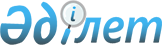 Ақсу қалалық мәслихатының (IV сайланған XXI сессиясы) 2009 жылғы 25 желтоқсандағы "2010 - 2012 жылдарға арналған Ақсу қаласының бюджеті туралы" N 187/21 шешіміне өзгерістер енгізу туралы
					
			Күшін жойған
			
			
		
					Павлодар облысы Ақсу қалалық мәслихатының 2010 жылғы 03 қарашадағы N 252/29 шешімі. Павлодар облысының Әділет департаментінде 2010 жылғы 11 қарашада N 12-2-155 тіркелген. Күші жойылды - қолдану мерзімінің өтуіне байланысты (Павлодар облысы Ақсу қалалық мәслихатының 2014 жылғы 11 наурыздағы N 1-11/43 хатымен)      Ескерту. Күші жойылды - қолдану мерзімінің өтуіне байланысты (Павлодар облысы Ақсу қалалық мәслихатының 11.03.2014 N 1-11/43 хатымен).

      Қазақстан Республикасының  2001 жылғы 23 қаңтардағы "Қазақстан Республикасындағы жергілікті мемлекеттік басқару және өзін-өзі басқару туралы" Заңының 6-бабының 1 тармағы 1) тармақшасына, Қазақстан Республикасының 2008 жылғы 4 желтоқсандағы Бюджет кодексінің 106-бабына, облыстық мәслихаттың (IV сайланған XХVII сессиясы) 2010 жылғы 26 қазандағы "Облыстық мәслихаттың (IV сайланған XХI сессиясы) 2009 жылғы 22 желтоқсандағы "2010 - 2012 жылдарға арналған облыстық бюджет туралы" N 259/21 шешіміне өзгерістер мен толықтырулар енгізу туралы" N 305/27 шешіміне сәйкес, қалалық мәслихат ШЕШІМ ЕТЕДI:



      1. Ақсу қалалық мәслихатының (IV сайланған XХI сессиясы) 2009 жылғы 25 желтоқсандағы "2010 - 2012 жылдарға арналған Ақсу қаласының бюджеті туралы" N 187/21 шешіміне (нормативтік құқықтық актілерді мемлекеттік тіркеу тізілімінде N 12-2-122 тіркелген, 2010 жылғы 6 қаңтарда "Ақжол" – "Новый путь" газетінде жарияланған) мынадай өзгерістер енгізілсін:



      көрсетілген шешімнің 1 тармағы келесі редакцияда жазылсын:

      "1) кірістер - 3908322 мың теңге:

      салық түсімдері - 2363430 мың теңге;

      салық емес түсімдер - 6398 мың теңге;

      негізгі капиталды сатқаннан түсетін түсімдер - 12924 мың теңге;

      трансферттерден түсетін түсімдер – 1525570 мың теңге;

      2) шығыстар - 3872602 мың теңге;

      3) таза бюджеттік несиелендіру - 17607 мың теңге:

      бюджеттік несиелер - 17805 мың теңге;

      бюджет несиелерін өтеу - 198 мың теңге;

      4) қаржы активтерімен операциялар бойынша сальдо - 56950 мың теңге:

      қаржы активтерін сатып алу - 56950 мың теңге;

      мемлекеттік қаржы активтерін сатқаннан түсімдер – нөл теңгеге тең;

      5) бюджет тапшылығы - -38837 мың теңге;

      6) бюджет тапшылығын қаржыландыру - 38837 мың теңге:

      қарыздардың түсуі - 17805 мың теңге;

      қарыздарды өтеу - 198 мың теңге;

      бюджет қаражаттарының пайдаланылған қалдықтары – 21230 мың теңге";



      көрсетілген шешімнің 2-тармағындағы:

      "31100" деген сандар "29629" деген сандармен ауыстырылсын;



      көрсетілген шешімнің 3-тармағындағы:

      "671956" деген сандар "680597" деген сандармен ауыстырылсын;

      "750000" деген сандар "844973" деген сандармен ауыстырылсын.



      2. Қалалық мәслихаттың көрсетілген шешімінің 1, 5 қосымшалары осы шешімнің 1, 2 қосымшаларына сәйкес жаңа редакцияда жазылсын.



      3. Осы шешім 2010 жылғы 1 қаңтардан бастап қолданысқа енеді.



      4. Осы шешімнің орындалуын бақылау қалалық мәслихаттың жоспар және бюджет мәселелері жөніндегі тұрақты комиссиясына жүктелсін.      Сессия төрайымы                            Г. Валеулина      Қалалық мәслихат хатшысы                   М. Омарғалиев

Ақсу қалалық мәслихатының 

(IV сайланған XXIX сессиясы)

2010 жылғы 3 қарашадағы  

N 252/29 шешіміне    

1-қосымша         2010 жылға арналған Ақсу қаласының бюджеті

Ақсу қалалық мәслихатының  

(ІV сайланған XXIX сессиясы)

2010 жылғы 3 қарашадағы  

N 252/29 шешіміне     

2-қосымша          

М. Омаров селолық округі бойынша 2010 жылға

арналған бюджеттік бағдарламалардың тізбесі 

Айнакөл селолық округі бойынша 2010 жылға

арналған бюджеттік бағдарламалардың тізбесі 

Жолқұдық селолық округі бойынша 2010 жылға

арналған бюджеттік бағдарламалардың тізбесі 

Ақжол селолық округі бойынша 2010 жылға

арналған бюджеттік бағдарламалардың тізбесі 

Пограничный селолық округі бойынша 2010 жылға

арналған бюджеттік бағдарламалардың тізбесі 

Сарышығанақ селолық округі бойынша 2010 жылға

арналған бюджеттік бағдарламалардың тізбесі 

Құркөл селолық округі бойынша 2010 жылға

арналған бюджеттік бағдарламалардың тізбесі 

Қызылжар селолық округі бойынша 2010 жылға

арналған бюджеттік бағдарламалардың тізбесі 

Еңбек селолық округі бойынша 2010 жылға

арналған бюджеттік бағдарламалардың тізбесі 

Евгеньевка селолық округі бойынша 2010 жылға

арналған бюджеттік бағдарламалардың тізбесі 

Алғабас ауылы бойынша 2010 жылға арналған

бюджеттік бағдарламалардың тізбесі 

Үштерек ауылы бойынша 2010 жылға арналған

бюджеттік бағдарламалардың тізбесі 

Достық селолық округі бойынша 2010 жылға

арналған бюджеттік бағдарламалардың тізбесі 

Қалқаман ауылы бойынша 2010 жылға арналған

бюджеттік бағдарламалардың тізбесі 

Ақсу кенті бойынша 2010 жылға арналған

бюджеттік бағдарламалардың тізбесі
					© 2012. Қазақстан Республикасы Әділет министрлігінің «Қазақстан Республикасының Заңнама және құқықтық ақпарат институты» ШЖҚ РМК
				СанатыСанатыСанатыСанатыСанатыСанатыСомасы (мың теңге)Сыныбы                    АтауыСыныбы                    АтауыСыныбы                    АтауыСыныбы                    АтауыСыныбы                    АтауыСомасы (мың теңге)Ішкі сыныбыІшкі сыныбыІшкі сыныбыІшкі сыныбыСомасы (мың теңге)1234567І. Кірістер39083221Салық түсімдері236343001Табыс салығы12276542Жеке табыс салығы122765403Әлеуметтік салық3570221Әлеуметтік салық35702204Меншікке салық7039771Мүлікке салық4640003Жер салығы1831404Көлік құралдарына салық555375Бірыңғай жер салығы130005Тауарларға, жұмыстар мен қызмет көрсетулерге ішкі салықтар634862Акциздер21303Табиғи және басқа ресурстарды пайдаланғаны үшін түсімдер540004Кәсіпкерлік және кәсіби қызметті жүргізгені үшін алымдар69815Ойын бизнесіне салық37508Құқықтық маңызы бар іс-қимылдарды жасағаны және (немесе) мемлекеттік органдармен немесе лауазымды тұлғалармен уәкілетті құжаттарды бергені үшін алынатын міндетті төлемдер112911Мемлекеттік баж112912Салықтық емес түсімдер639801Мемлекеттік меншіктен түсетін кірістер58985Мемлекеттік меншіктегі мүлікті жалға беруден түсетін кірістер589806Басқа да салықтық емес түсімдер5001Басқа да салықтық емес түсімдер5003Негізгі капиталды сатқаннан түсетін түсімдер1292401Мемлекеттік мекемелерге бекітілген мемлекеттік мүлікті сату27591Мемлекеттік мекемелерге бекітілген мемлекеттік мүлікті сату275903Жерді және материалдық емес активтерді сату101651Жерді сату91652Материалдық емес активті сату10004Трансферттердің түсімі152557002Мемлекеттік басқарудың жоғары тұрған органдарынан трансферттер15255702Облыстық бюджеттен трансферттер1525570Функционалдық топФункционалдық топФункционалдық топФункционалдық топФункционалдық топФункционалдық топСомасы (мың теңге)Кіші функцияКіші функцияКіші функцияКіші функцияКіші функцияСомасы (мың теңге)МекемеМекемеМекемеМекемеСомасы (мың теңге)БағдарламаБағдарламаБағдарламаСомасы (мың теңге)Кіші бағдарламаКіші бағдарламаСомасы (мың теңге)ІІ. Шығындар387260201Жалпы сипаттағы мемлекеттік қызмет көрсетулер1795421Мемлекеттік басқарудың жалпы функцияларын орындайтын өкілетті, атқарушы және басқа да органдар145566112Аудан (облыстық маңыздағы қаланың) мәслихатының аппараты10228001Аудан (облыстық маңыздағы қала) мәслихатының қызметін қамтамасыз ету бойынша қызметтер10228122Аудан (облыстық маңыздағы қала) әкімінің аппараты56392001Аудан (облыстық маңыздағы қала) әкімінің қызметін қамтамасыз ету56392123Қаладағы аудан, аудандық маңыздағы қала, кент, ауыл (село), ауылдық (селолық) округ әкімінің аппараты78946001Қаладағы аудан, облыстық маңыздағы қала, кент, ауыл (село), ауылдық (селолық) округ әкімі аппаратының қызмет етуі77446023Мемлекеттік органдарды материалдық-техникалық жарақтандыру15002Қаржы қызметі24154452Ауданның (облыстық маңыздағы қаланың) қаржы бөлімі24154001Аудандық бюджетті орындау және аудандық (облыстық маңызы бар қала) коммуналдық меншікті орындау және бақылау саласындағы мемлекеттік саясатты іске асыру жөніндегі қызметтер18961003Салық салу мақсатында мүлікті бағалауды ұйымдастыру601004Біржолғы талондарды беру және біржолғы талондарды сатқаннан түскен сомалар алымдарының толықтығын қамтамасыз ету жөніндегі жұмысты ұйымдастыру1122011Коммуналдық меншікке келіп түскен мүлікті есепке алу, сақтау, бағалау және іске асыру34705Жоспарлау және статистикалық қызмет9822453Ауданның (облыстық маңыздағы қаланың) экономика және бюджеттік жоспарлау бөлімі9822001Экономикалық саясатты, мемлекеттік жоспарлау жүйесін қалыптастыру және дамыту және аудандық (облыстық маңызы бар қаланы) басқару саласындағы мемлекеттік саясатты іске асыру жөніндегі қызметтер982202Қорғаныс96291Әскери қажеттіліктер9629122Аудан (облыстық маңыздағы қала) әкімінің аппараты9629005Жалпыға бірдей әскери міндеттілікті орындау шеңберіндегі іс-шаралар962903Қоғамдық тәртіп және қауіпсіздік, құқықтық, сот, қылмыстық-атқару қызметі43491Құқық қорғау қызметі4349458Ауданның (облыстық маңыздағы қаланың) тұрғын үй-коммуналдық шаруашылығы, жолаушылар көлігі және автомобиль жолдары бөлімі4349021Елді мекендерде жол қозғалысы қауіпсіздігін қамтамасыз ету434904Білім беру19047241Мектепке дейінгі тәрбие және оқыту273354123Қаладағы аудан, аудандық маңыздағы қала, кент, ауыл (село), ауылдық (селолық) округ әкімінің аппараты30886004Мектепке дейінгі тәрбие мен оқыту ұйымдарын қолдау30886464Ауданның (облыстық маңыздағы қаланың) білім бөлімі242468009Мектепке дейінгі тәрбие мен оқыту ұйымдарының қызметін қамтамасыз ету2424682Бастауыш, негізгі орта және жалпы орта білім беру1465316123Қаладағы аудан, аудандық маңыздағы қала, кент, ауыл (село), ауылдық (селолық) округ әкімінің аппараты7218005Ауылдық (селолық) жерлерде оқушыларды мектепке дейін және кері тегін тасуды ұйымдастыру721846  4Ауданның (облыстық маңыздағы қаланың) білім бөлімі1458098003Жалпы білім беруге оқыту1403208006Балалар үшін қосымша білім беру548909Білім беру саласындағы басқа да қызмет көрсетулер16605446  4Ауданның (облыстық маңыздағы қаланың) білім бөлімі66054001Білім саласын жергілікті деңгейде мемлекеттік саясатты іске асыру жөніндегі қызметтер13801005Ауданның (облыстық маңыздағы қаланың) мемлекеттік білім ұйымдарына оқулықтарды, оқу-әдістемелік кешендерін сатып алу және жеткізу20365007Аудандық (қалалық) көлемде мектеп олимпиадаларын және мектептен тыс іс-шараларды өткізу900011Өңірлік жұмыспен қамту және кадрларды қайта даярлау стратегиясын іске асыру шеңберінде білім объектілерін күрделі, ағымды жөндеу30988467Ауданның (облыстық маңызы бар қаланың) құрылыс бөлімі100000037Білім беру объектілерінің құрылысы және қайта құру10000006Әлеуметтік көмек және әлеуметтік қамтамасыз ету2431432Әлеуметтік көмек218073123Қаладағы аудан, аудандық маңыздағы қала, кент, ауыл (село), ауылдық (селолық) округ әкімінің аппараты14887003Мұқтаж азаматтарға үйге барып әлеуметтік көмек көрсету14887451Ауданның (облыстық маңыздағы қаланың) жұмыспен қамту және әлеуметтік бағдарламалар бөлімі202666002Жұмыспен қамту бағдарламасы59600005Атаулы мемлекеттік әлеуметтік көмек10234006Тұрғын үй көмегі44000007Жергілікті өкілетті органдардың шешімі бойынша мұқтаж азаматтардың жекелеген санаттарына әлеуметтік көмек30137010Үйден оқитын және тәрбиеленетін мүгедек балаларды материалдық қамтамасыз ету2103013Анықталған тұрғылықты жері жоқ тұлғаларға әлеуметтік бейімделу4000014Мұқтаж азаматтарға үйге барып әлеуметтік көмек көрсету1094601618 жасқа дейінгі балаларға мемлекеттік жәрдемақылар9294017Мүгедектерді оңалту жеке бағдарламасына сәйкес, мұқтаж мүгедектерді міндетті гигиеналық құралдармен қамтамасыз ету және ымдау тілі мамандарының, жеке көмекшілердің қызмет көрсетуі9666019Ұлы Отан соғысындағы Жеңістің 65 жылдығына орай Ұлы Отан соғысының қатысушылары мен мүгедектеріне Тәуелсіз Мемлекеттер Достастығы елдері бойынша, Қазақстан Республикасының аумағы бойынша жол жүруін, сондай-ақ оларға және олармен бірге жүретін адамдарға Мәскеу, Астана қалаларында мерекелік іс-шараларға қатысуы үшін тамақтануына, тұруына, жол жүруіне арналған шығыстарын төлеуді қамтамасыз ету943020Ұлы Отан соғысындағы Жеңістің 65 жылдығына орай Ұлы Отан соғысының қатысушылары мен мүгедектеріне, сондай-ақ оларға теңестірілген,  оның ішінде майдандағы армия құрамына кірмеген, 1941 жылғы 22 маусымнан бастап 1945 жылғы 3 қыркүйек аралығындағы кезеңде әскери бөлімшелерде, мекемелерде, әскери-оқу орындарында әскери қызметтен өткен, запасқа босатылған (отставка), "1941 - 1945 жж. Ұлы Отан соғысында Германияны жеңгенi үшiн" медалімен немесе "Жапонияны жеңгені үшін" медалімен марапатталған әскери қызметшілерге, Ұлы Отан соғысы жылдарында тылда кемінде алты ай жұмыс істеген (қызметте болған) адамдарға біржолғы материалдық көмек төлеу21743464Ауданның (облыстық маңыздағы қаланың) білім бөлімі520008Жергілікті өкілетті органдардың шешімі бойынша білім беру ұйымдарының күндізгі оқу нысынында оқушылар мен тәрбиеленушілерді қоғамдық көлікте (таксиден басқа) жеңілдікпен жол жүру түрінде әлеуметтік қолдау5209Әлеуметтік көмек және әлеуметтік қамтамасыз ету саласындағы өзге де қызмет көрсетулер25070451Ауданның (облыстық маңыздағы қаланың) жұмыспен қамту және әлеуметтік бағдарламалар бөлімі25070001Тұрғындар үшін жергілікті деңгейде жұмыспен қамту және әлеуметтік бағдарламалар бөлімінің қызметін қамтамасыз ету24478011Жәрдемақыларды және басқа әлеуметтік төлемдерді есептеу, төлеу және жеткізу бойынша қызмет көрсетулер төлемі59207Тұрғын үй-коммуналдық шаруашылығы8190471Тұрғын үй шаруашылығы304850458Ауданның (облыстық маңыздағы қаланың) тұрғын үй-коммуналдық шаруашылығы, жолаушылар көлігі және автомобиль жолдары бөлімі4850003Мемлекеттік тұрғын үй қорын сақтауды ұйымдастыру2700004Азаматтардың жекелеген санаттарын тұрғын үймен қамтамасыз ету2150467Ауданның (облыстық маңызы бар қаланың) құрылыс бөлімі300000004Инженерлік коммуникациялық инфрақұрылымды дамыту, жайластыру және (немесе) сатып алу3000002Коммуналдық шаруашылық399610123Қаладағы аудан, аудандық маңыздағы қала, кент, ауыл (село), ауылдық (селолық) округ әкімінің аппараты4725014Елді мекендерді сумен қамтамасыз етуді ұйымдастыру4725458Ауданның (облыстық маңыздағы қаланың) тұрғын үй-коммуналдық шаруашылығы, жолаушылар көлігі және автомобиль жолдары бөлімі194885012Сумен жабдықтау мен субұрғыш жүйесінің жұмыс істеуі386026Аудандардың (облыстық маңыздағы қалалардың) коммуналдық меншігінде тұрған жылу желілерін пайдалануды ұйымдастыру2250028Коммуналдық шаруашылықты дамыту30929030Кадрларды өнірлік жұмыспен қамту және қайта даярлау стратегиясын іске асыру шеңберінде елді мекендердің инженерлік-коммуникациялық инфрақұрылымдарын жөндеу және абаттандыру161320467Ауданның (облыстық маңызы бар қаланың) құрылыс бөлімі200000031Кадрларды өнірлік жұмыспен қамту және қайта даярлау стратегиясын іске асыру шеңберінде елді мекендердің инженерлік-коммуникациялық инфрақұрылымдарын дамыту және абаттандыру2000003Елді мекендерді абаттандыру114587123Қаладағы аудан, аудандық маңыздағы қала, кент, ауыл (село), ауылдық (селолық) округ әкімінің аппараты14374008Елді мекендердің көшелерін жарықтандыру9207009Елді мекендердің санитариясын қамтамасыз ету2454010Жерлеу орындарын ұстау және туыссыздарды жерлеу73011Елді мекендерді көріктендіру және көгалдандыру2640458Ауданның (облыстық маңыздағы қаланың) тұрғын үй-коммуналдық шаруашылығы, жолаушылар көлігі және автомобиль жолдары бөлімі100213015Елді мекендердің көшелерін жарықтандыру29514016Елді мекендердің санитариясын қамтамасыз ету18733017Туыссыздарды жерлеу және көму жерлерін ұстау1964018Елді мекендерді көріктендіру және көгалдандыру5000208Мәдениет, спорт, туризм және ақпараттық кеңестік1837851Мәдениет облысындағы қызмет82584123Қаладағы аудан, аудандық маңыздағы қала, кент, ауыл (село), ауылдық (селолық) округ әкімінің аппараты8899006Жергілікті деңгейде мәдени-сауық жұмысын қолдау8899455Ауданның (облыстық маңыздағы қаланың) мәдениет және тілдерді дамыту бөлімі73685003Мәдени-сауық жұмысын қолдау736852Спорт10618465Ауданның (облыстық маңыздағы қаланың) дене шынықтыру және спорт бөлімі10618006Аудандық (облыстық маңыздағы қалалық) деңгейде спорттық жарыстарын өткізу9818007Әртүрлi спорт түрлерi бойынша аудан (облыстық маңызы бар қала) құрама командаларының мүшелерiн дайындау және олардың облыстық спорт жарыстарына қатысуы8003Ақпараттық кеңестік30595455Ауданның (облыстық маңыздағы қаланың) мәдениет және тілдерді дамыту бөлімі19595006Аудандық (қалалық) кітапханалардың жұмыс істеуі18675007Қазақстан халқының мемлекеттік тілін және басқа тілдерді дамыту920456Ауданның (облыстық маңыздағы қаланың) ішкі саясат бөлімі11000002Газеттер мен журналдар арқылы мемлекеттік ақпараттық саясат жүргізу4700005Телерадиохабар арқылы мемлекеттік ақпараттық саясатты жүргізу бойынша қызметтер63009Мәдениет, спорт, туризм және ақпараттық кеңістік ұйымдастыру бойынша өзге де қызметтер59988455Ауданның (облыстық маңыздағы қаланың) мәдениет және тілдерді дамыту бөлімі49535001Мәдениет және тілдерді дамыту саласындағы жергілікті деңгейде мемлекеттік саясатты іске асыру бойынша қызметтер5172004Өңірлік жұмыспен қамту және кадрларды қайта даярлау стратегиясын іске асыру шеңберінде мәдениет объектілерін күрделі, ағымды жөндеу11705010Мемлекеттік органдардың ғимараттарын, үй-жайларын және имараттарын күрделі жөндеу32658456Ауданның (облыстық маңыздағы қаланың) ішкі саясат бөлімі6854001Жергілікті деңгейде аппарат, мемлекеттілікті нығайту және азаматтардың әлеуметтік сенімділігін қалыптастыруда мемлекеттік саясатты іске асыру жөніндегі қызметтер5997003Жастар саясаты саласындағы өңірлік бағдарламаларды іске асыру785007Мемлекеттік органдарды материалдық-техникалық жарақтандыру72465Ауданның (облыстық маңыздағы қаланың) дене шынықтыру және спорт бөлімі3599001Дене шынықтыру және спорт  саласындағы жергілікті деңгейде мемлекеттік саясатты іске асыру бойынша қызметтер359910Ауыл, су, орман, балық шаруашылығы, ерекше қорғалатын табиғи аумақтар, қоршаған ортаны және жануарлар дүниесін қорғау, жер қатынастары2863191Ауыл шаруашылығы20062453Ауданның (облыстық маңызы бар қаланың) экономика және бюджеттік жоспарлау бөлімі3007099Республикалық бюджеттен берілетін нысаналы трансферттер есебінен ауылдық елді мекендер саласының мамандарын әлеуметтік қолдау шараларын іске асыру3007462Ауданның (облыстық маңызы бар қаланың) ауыл шаруашылығы бөлімі9545001Жергілікті деңгейде ауыл шаруашылығы саласындағы мемлекеттік саясатты іске асыру жөніндегі қызметтер9545473Ауданның (облыстық маңызы бар қаланың) ветеринария бөлімі7510001Жергілікті деңгейде ветеринария саласындағы мемлекеттік саясатты іске асыру жөніндегі қызметтер5810004Мемлекеттік органдарды материалдық-техникалық жарақтандыру17002Су шаруашылығы246973467Ауданның (облыстық маңызы бар қаланың) құрылыс бөлімі246973012Сумен жабдықтау жүйесін дамыту2469736Жер қатынастары7114463Ауданның (облыстық маңызы бар қаланың) жер қатынастары бөлімі7114001Аудан (облыстық маңызы бар қала) аумағында жер қатынастарын реттеу саласындағы мемлекеттік саясатты іске асыру жөніндегі қызметтер6994008Мемлекеттік органдарды материалдық-техникалық жарақтандыру1209Ауыл, су, орман, балық шаруашылығы және қоршаған ортаны қорғау мен жер қатынастары саласындағы өзге де қызметтер12170473Ауданның (облыстық маңызы бар қаланың) ветеринария бөлімі12170011Жануар індетіне қарсы іс-шаралар өткізу1217011Өнеркәсіп, сәулет, қала құрылысы және құрылыс қызметі92692Сәулет, қала құрылысы және құрылыс қызметі9269467Ауданның (облыстық маңызы бар қаланың) құрылыс бөлімі4148001Жергілікті деңгейде құрылыс бөлімінің қызметін қамтамасыз ету жөніндегі қызметтер4028018Мемлекеттік органдардың ғимараттарын, үй-жайларын және имараттарын күрделі жөндеу120468Ауданның (облыстық маңызы бар қаланың) сәулет және қала құрылысы бөлімі5121001Жергілікті деңгейде сәулет және қала құрылысы саласындағы мемлекеттік саясатты іске асыру жөніндегі қызметтер512112Көлiк және коммуникация1012521Автомобиль көлiгi25109123Қаладағы аудан, аудандық маңызы бар қала, кент, ауыл (село), ауылдық (селолық) округ әкімінің аппараты1475013Аудандық маңызы бар қалаларда, кенттерде, ауылдарда (селоларда), ауылдық (селолық) округтерде автомобиль жолдарының жұмыс істеуін қамтамасыз ету1475458Ауданның (облыстық маңызы бар қаланың) тұрғын үй-коммуналдық шаруашылық, жолаушылар көлігі және автомобиль жолдары бөлімі23634023Автомобиль жолдарының жұмыс істеуін қамтамасыз ету236349Көлiк және коммуникациялар саласындағы өзге де қызметтер76143458Ауданның (облыстық маңызы бар қаланың) тұрғын үй-коммуналдық шаруашылық, жолаушылар көлігі және автомобиль жолдары бөлімі76143008Өңірлік жұмыспен қамту және кадрларды қайта даярлау стратегиясын іске асыру шеңберінде аудандық маңызы бар автомобиль жолдарын, қала және елді-мекендер көшелерін жөндеу және ұстау55873024Кентiшiлiк (қалаiшiлiк) және ауданiшiлiк қоғамдық жолаушылар тасымалдарын ұйымдастыру2027013Басқалар521743Кәсiпкерлiк қызметтi қолдау және бәсекелестікті қорғау5759469Ауданның (облыстық маңызы бар қаланың) кәсіпкерлік бөлімі5759001Жергілікті деңгейде кәсіпкерлік пен өнеркәсіпті дамыту саласындағы мемлекеттік саясатты іске асыру жөніндегі қызметтер4349003Кәсіпкерлік қызметті қолдау1300005Мемлекеттік органдарды материалдық-техникалық жарақтандыру1109Басқалар46415452Ауданның (облыстық маңызы бар қаланың) қаржы бөлімі29629012Ауданның (облыстық маңызы бар қаланың) жергілікті атқарушы органының резерві29629453Ауданның (облыстық маңызы бар қаланың) экономика және бюджеттік жоспарлау бөлімі32003Жергілікті бюджеттік инвестициялық жобалардың техникалық-экономикалық негіздемесін әзірлеу және оған сараптама жүргізу32458Ауданның (облыстық маңызы бар қаланың) тұрғын үй-коммуналдық шаруашылық, жолаушылар көлігі және автомобиль жолдары бөлімі16754001Жергілікті деңгейде тұрғын үй-коммуналдық шаруашылығы, жолаушылар көлігі және автомобиль жолдары саласындағы мемлекеттік саясатты іске асыру жөніндегі қызметтер1675415Трансферттер793691Трансферттер79369452Ауданның (облыстық маңызы бар қаланың) қаржы бөлімі79369006Пайдаланылмаған (пайдаланылмаған нысаналы трансферттерді) қайтару919016Нысаналы мақсатқа сай пайдалнылмаған нысаналы трансферттерді қайтару2150020Бюджет саласындағы еңбекақы төлеу қорының өзгеруіне байланысты жоғары тұрған бюджеттерге берілетін ағымдағы нысаналы трансферттер76300ІІІ. Таза бюджеттік несиелендіру1760710Ауыл, су, орман, балық шаруашылығы, ерекше қорғалатын табиғи аумақтар, қоршаған ортаны және жануарлар дүниесін қорғау, жер қатынастары178051Ауыл шаруашылығы17805453Ауданның (облыстық маңызы бар қаланың) экономика және бюджеттік жоспарлау бөлімі17805006Ауылдық елді мекендердің әлеуметтік саладағы мамандарын әлеуметтік қолдау шараларын іске асыру үшін бюджеттік несиелер178055Бюджеттік несиелерді өтеу1981Бюджеттік несиелерді өтеу1981Мемлекеттік бюджеттен берілген бюджеттік несиелерді өтеу198013Мемлекеттік бюджеттен берілген бюджеттік несиелерді өтеу198ІV. Қаржы активтерімен операциялар бойынша сальдо56950Қаржы активтерін сатып алу5695013Басқалар569509Басқалар56950452Ауданның (облыстық маңызы бар қаланың) қаржы бөлімі56950014Заңды тұлғалардың жарғылық капиталын қалыптастыру немесе ұлғайту56950V. Бюджет тапшылығы-38837VІ. Бюджет тапшылығын қаржыландыру388377Қарыздардың түсуі178051Ішкі мемлекеттік қарыздар178052Қарыз алу шарттары17805003Ауданның (облыстық маңыздағы қаланың) жергілікті атқарушы органымен алынатын қарыздар1780516Қарыздарды өтеу1981Қарыздарды өтеу198452Ауданның (облыстық маңыздағы қаланың) қаржы бөлімі198008Жергілікті атқарушы органның жоғары тұрған бюджет алдындағы борышын өтеу19808Бюджет қаражаты қалдықтарының қозғалысы212301Бюджет қаражатының қалдықтары212301Бюджет қаражатының бос қалдықтары21230001Бюджет қаражатының бос қалдықтары21230Функционалдық топФункционалдық топФункционалдық топФункционалдық топФункционалдық топФункционалдық топКіші функцияКіші функцияКіші функцияКіші функцияКіші функцияБюджеттік бағдарламалардың әкімшісіБюджеттік бағдарламалардың әкімшісіБюджеттік бағдарламалардың әкімшісіБюджеттік бағдарламалардың әкімшісіБағдарламаБағдарламаБағдарлама1234561Жалпы сипаттағы мемлекеттік қызметтер1Мемлекеттік басқарудың жалпы функцияларын орындайтын өкілеттік, атқарушы және басқа да органдар123Қаладағы аудан, аудандық маңыздағы қала, кент, ауыл (село), ауылдық (селолық) округ әкімінің аппараты001Қаладағы аудан, аудандық маңыздағы қала, кент, ауыл (село), ауылдық (селолық) округ әкімі аппаратының қызмет етуі023Мемлекеттік органдарды материалдық-техникалық жарақтандыру4Білім беру2Жалпы бастауыш, негізгі орта, орта арнаулы білім беру123Қаладағы аудан, аудандық маңыздағы қала, кент, ауыл (село), ауылдық (селолық) округ әкімінің аппараты005Ауылдық (селолық) жерлерде оқушыларды мектепке дейін және кері тегін тасымалдауды ұйымдастыру6Әлеуметтік көмек және әлеуметтік қамтамасыз ету2Әлеуметтік көмек123Қаладағы аудан, аудандық маңыздағы қала, кент, ауыл (село), ауылдық (селолық) округ әкімінің аппараты 003Мұқтаж азаматтарға үйге барып әлеуметтік көмек көрсету7Тұрғын үй-коммуналдық шаруашылығы2Коммуналдық шаруашылығы123Қаладағы аудан, аудандық маңыздағы қала, кент, ауыл (село), ауылдық (селолық) округ әкімінің аппараты014Елді мекендерді сумен жабдықтауды ұйымдастыру3Елді мекендерді көріктендіру123Қаладағы аудан, аудандық маңыздағы қала, кент, ауыл (село), ауылдық (селолық) округ әкімінің аппараты008Елді мекендердің көшелерін жарықтандыру009Елді мекендердің санитариясын қамтамасыз ету011Елді мекендерді көріктендіру және көгалдандыру12Көлік және коммуникация1Автомобиль көлігі123Қаладағы аудан, аудандық маңыздағы қала, кент, ауыл (село), ауылдық (селолық) округ әкімінің аппараты013Аудандық маңыздағы қалаларда, кенттерде, ауылдарда (селоларда), ауылдық (селолық) округтерде автомобиль жолдарының қызмет етуін қамтамасыз етуФункционалдық топФункционалдық топФункционалдық топФункционалдық топФункционалдық топФункционалдық топКіші функцияКіші функцияКіші функцияКіші функцияКіші функцияБюджеттік бағдарламалардың әкімшісіБюджеттік бағдарламалардың әкімшісіБюджеттік бағдарламалардың әкімшісіБюджеттік бағдарламалардың әкімшісіБағдарламаБағдарламаБағдарлама1234561Жалпы сипаттағы мемлекеттік қызметтер1Мемлекеттік басқарудың жалпы функцияларын орындайтын өкілеттік, атқарушы және басқа да органдар123Қаладағы аудан, аудандық маңыздағы қала, кент, ауыл (село), ауылдық (селолық) округ әкімінің аппараты001Қаладағы аудан, аудандық маңыздағы қала, кент, ауыл (село), ауылдық (селолық) округ әкімі аппаратының қызмет етуі023Мемлекеттік органдарды материалдық-техникалық жарақтандыру4Білім беру2Жалпы бастауыш, негізгі орта, орта арнаулы білім беру123Қаладағы аудан, аудандық маңыздағы қала, кент, ауыл (село), ауылдық (селолық) округ әкімінің аппараты005Ауылдық (селолық) жерлерде оқушыларды мектепке дейін және кері тегін тасымалдауды ұйымдастыру6Әлеуметтік көмек және әлеуметтік қамтамасыз ету2Әлеуметтік көмек123Қаладағы аудан, аудандық маңыздағы қала, кент, ауыл (село), ауылдық (селолық) округ әкімінің аппараты 003Мұқтаж азаматтарға үйге барып әлеуметтік көмек көрсету7Тұрғын үй-коммуналдық шаруашылығы3Елді мекендерді көріктендіру123Қаладағы аудан, аудандық маңыздағы қала, кент, ауыл (село), ауылдық (селолық) округ әкімінің аппараты008Елді мекендердің көшелерін жарықтандыру009Елді мекендердің санитариясын қамтамасыз ету011Елді мекендерді көріктендіру және көгалдандыру12Көлік және коммуникация1Автомобиль көлігі123Қаладағы аудан, аудандық маңыздағы қала, кент, ауыл (село), ауылдық (селолық) округ әкімінің аппараты013Аудандық маңыздағы қалаларда, кенттерде, ауылдарда (селоларда), ауылдық (селолық) округтерде автомобиль жолдарының қызмет етуін қамтамасыз етуФункционалдық топФункционалдық топФункционалдық топФункционалдық топФункционалдық топФункционалдық топКіші функцияКіші функцияКіші функцияКіші функцияКіші функцияБюджеттік бағдарламалардың әкімшісіБюджеттік бағдарламалардың әкімшісіБюджеттік бағдарламалардың әкімшісіБюджеттік бағдарламалардың әкімшісіБағдарламаБағдарламаБағдарлама1234561Жалпы сипаттағы мемлекеттік қызметтер1Мемлекеттік басқарудың жалпы функцияларын орындайтын өкілеттік, атқарушы және басқа да органдар123Қаладағы аудан, аудандық маңыздағы қала, кент, ауыл (село), ауылдық (селолық) округ әкімінің аппараты001Қаладағы аудан, аудандық маңыздағы қала, кент, ауыл (село), ауылдық (селолық) округ әкімі аппаратының қызмет етуі023Мемлекеттік органдарды материалдық-техникалық жарақтандыру4Білім беру2Жалпы бастауыш, негізгі орта, орта арнаулы білім беру123Қаладағы аудан, аудандық маңыздағы қала, кент, ауыл (село), ауылдық (селолық) округ әкімінің аппараты005Ауылдық (селолық) жерлерде оқушыларды мектепке дейін және кері тегін тасымалдауды ұйымдастыру6Әлеуметтік көмек және әлеуметтік қамтамасыз ету2Әлеуметтік көмек123Қаладағы аудан, аудандық маңыздағы қала, кент, ауыл (село), ауылдық (селолық) округ әкімінің аппараты003Мұқтаж азаматтарға үйге барып әлеуметтік көмек көрсету7Тұрғын үй-коммуналдық шаруашылығы2Коммуналдық шаруашылығы123Қаладағы аудан, аудандық маңыздағы қала, кент, ауыл (село), ауылдық (селолық) округ әкімінің аппараты014Елді мекендерді сумен жабдықтауды ұйымдастыру3Елді мекендерді көріктендіру123Қаладағы аудан, аудандық маңыздағы қала, кент, ауыл (село), ауылдық (селолық) округ әкімінің аппараты008Елді мекендердің көшелерін жарықтандыру009Елді мекендердің санитариясын қамтамасыз ету011Елді мекендерді көріктендіру және көгалдандыру12Көлік және коммуникация1Автомобиль көлігі123Қаладағы аудан, аудандық маңыздағы қала, кент, ауыл (село), ауылдық (селолық) округ әкімінің аппараты013Аудандық маңыздағы қалаларда, кенттерде, ауылдарда (селоларда), ауылдық (селолық) округтерде автомобиль жолдарының қызмет етуін қамтамасыз етуФункционалдық топФункционалдық топФункционалдық топФункционалдық топФункционалдық топФункционалдық топКіші функцияКіші функцияКіші функцияКіші функцияКіші функцияБюджеттік бағдарламалардың әкімшісіБюджеттік бағдарламалардың әкімшісіБюджеттік бағдарламалардың әкімшісіБюджеттік бағдарламалардың әкімшісіБағдарламаБағдарламаБағдарлама1234561Жалпы сипаттағы мемлекеттік қызметтер1Мемлекеттік басқарудың жалпы функцияларын орындайтын өкілеттік, атқарушы және басқа да органдар123Қаладағы аудан, аудандық маңыздағы қала, кент, ауыл (село), ауылдық (селолық) округ әкімінің аппараты001Қаладағы аудан, аудандық маңыздағы қала, кент, ауыл (село), ауылдық (селолық) округ әкімі аппаратының қызмет етуі023Мемлекеттік органдарды материалдық-техникалық жарақтандыру4Білім беру2Жалпы бастауыш, негізгі орта, орта арнаулы білім беру123Қаладағы аудан, аудандық маңыздағы қала, кент, ауыл (село), ауылдық (селолық) округ әкімінің аппараты005Ауылдық (селолық) жерлерде оқушыларды мектепке дейін және кері тегін тасымалдауды ұйымдастыру6Әлеуметтік көмек және әлеуметтік қамтамасыз ету2Әлеуметтік көмек123Қаладағы аудан, аудандық маңыздағы қала, кент, ауыл (село), ауылдық (селолық) округ әкімінің аппараты003Мұқтаж азаматтарға үйге барып әлеуметтік көмек көрсету7Тұрғын үй-коммуналдық шаруашылығы2Коммуналдық шаруашылығы123Қаладағы аудан, аудандық маңыздағы қала, кент, ауыл (село), ауылдық (селолық) округ әкімінің аппараты014Елді мекендерді сумен жабдықтауды ұйымдастыру3Елді мекендерді көріктендіру123Қаладағы аудан, аудандық маңыздағы қала, кент, ауыл (село), ауылдық (селолық) округ әкімінің аппараты008Елді мекендердің көшелерін жарықтандыру009Елді мекендердің санитариясын қамтамасыз ету011Елді мекендерді көріктендіру және көгалдандыру12Көлік және коммуникация1Автомобиль көлігі123Қаладағы аудан, аудандық маңыздағы қала, кент, ауыл (село), ауылдық (селолық) округ әкімінің аппараты013Аудандық маңыздағы қалаларда, кенттерде, ауылдарда (селоларда), ауылдық (селолық) округтерде автомобиль жолдарының қызмет етуін қамтамасыз етуФункционалдық топФункционалдық топФункционалдық топФункционалдық топФункционалдық топФункционалдық топКіші функцияКіші функцияКіші функцияКіші функцияКіші функцияБюджеттік бағдарламалардың әкімшісіБюджеттік бағдарламалардың әкімшісіБюджеттік бағдарламалардың әкімшісіБюджеттік бағдарламалардың әкімшісіБағдарламаБағдарламаБағдарлама1234561Жалпы сипаттағы мемлекеттік қызметтер1Мемлекеттік басқарудың жалпы функцияларын орындайтын өкілеттік, атқарушы және басқа да органдар123Қаладағы аудан, аудандық маңыздағы қала, кент, ауыл (село), ауылдық (селолық) округ әкімінің аппараты001Қаладағы аудан, аудандық маңыздағы қала, кент, ауыл (село), ауылдық (селолық) округ әкімі аппаратының қызмет етуі023Мемлекеттік органдарды материалдық-техникалық жарақтандыру6Білім беру2Әлеуметтік көмек123Қаладағы аудан, аудандық маңыздағы қала, кент, ауыл (село), ауылдық (селолық) округ әкімінің аппараты003Мұқтаж азаматтарға үйге барып әлеуметтік көмек көрсету7Тұрғын үй-коммуналдық шаруашылығы2Коммуналдық шаруашылығы123Қаладағы аудан, аудандық маңыздағы қала, кент, ауыл (село), ауылдық (селолық) округ әкімінің аппараты014Елді мекендерді сумен жабдықтауды ұйымдастыру3Елді мекендерді көріктендіру123Қаладағы аудан, аудандық маңыздағы қала, кент, ауыл (село), ауылдық (селолық) округ әкімінің аппараты008Елді мекендердің көшелерін жарықтандыру009Елді мекендердің санитариясын қамтамасыз ету010Жерлеу орындарын ұстау және туыссыздарды жерлеу011Елді мекендерді көріктендіру және көгалдандыру12Көлік және коммуникация1Автомобиль көлігі123Қаладағы аудан, аудандық маңыздағы қала, кент, ауыл (село), ауылдық (селолық) округ әкімінің аппараты013Аудандық маңыздағы қалаларда, кенттерде, ауылдарда (селоларда), ауылдық (селолық) округтерде автомобиль жолдарының қызмет етуін қамтамасыз етуФункционалдық топФункционалдық топФункционалдық топФункционалдық топФункционалдық топФункционалдық топКіші функцияКіші функцияКіші функцияКіші функцияКіші функцияБюджеттік бағдарламалардың әкімшісіБюджеттік бағдарламалардың әкімшісіБюджеттік бағдарламалардың әкімшісіБюджеттік бағдарламалардың әкімшісіБағдарламаБағдарламаБағдарлама1234561Жалпы сипаттағы мемлекеттік қызметтер1Мемлекеттік басқарудың жалпы функцияларын орындайтын өкілеттік, атқарушы және басқа да органдар123Қаладағы аудан, аудандық маңыздағы қала, кент, ауыл (село), ауылдық (селолық) округ әкімінің аппараты001Қаладағы аудан, аудандық маңыздағы қала, кент, ауыл (село), ауылдық (селолық) округ әкімі аппаратының қызмет етуі023Мемлекеттік органдарды материалдық-техникалық жарақтандыру4Білім беру2Жалпы бастауыш, негізгі орта, орта арнаулы білім беру123Қаладағы аудан, аудандық маңыздағы қала, кент, ауыл (село), ауылдық (селолық) округ әкімінің аппараты005Ауылдық (селолық) жерлерде оқушыларды мектепке дейін және кері тегін тасымалдауды ұйымдастыру6Әлеуметтік көмек және әлеуметтік қамтамасыз ету2Әлеуметтік көмек123Қаладағы аудан, аудандық маңыздағы қала, кент, ауыл (село), ауылдық (селолық) округ әкімінің аппараты003Мұқтаж азаматтарға үйге барып әлеуметтік көмек көрсету7Тұрғын үй-коммуналдық шаруашылығы2Коммуналдық шаруашылығы123Қаладағы аудан, аудандық маңыздағы қала, кент, ауыл (село), ауылдық (селолық) округ әкімінің аппараты014Елді мекендерді сумен жабдықтауды ұйымдастыру3Елді мекендерді көріктендіру123Қаладағы аудан, аудандық маңыздағы қала, кент, ауыл (село), ауылдық (селолық) округ әкімінің аппараты008Елді мекендердің көшелерін жарықтандыру009Елді мекендердің санитариясын қамтамасыз ету011Елді мекендерді көріктендіру және көгалдандыру12Көлік және коммуникация1Автомобиль көлігі123Қаладағы аудан, аудандық маңыздағы қала, кент, ауыл (село), ауылдық (селолық) округ әкімінің аппараты013Аудандық маңыздағы қалаларда, кенттерде, ауылдарда (селоларда), ауылдық (селолық) округтерде автомобиль жолдарының қызмет етуін қамтамасыз етуФункционалдық топФункционалдық топФункционалдық топФункционалдық топФункционалдық топФункционалдық топКіші функцияКіші функцияКіші функцияКіші функцияКіші функцияБюджеттік бағдарламалардың әкімшісіБюджеттік бағдарламалардың әкімшісіБюджеттік бағдарламалардың әкімшісіБюджеттік бағдарламалардың әкімшісіБағдарламаБағдарламаБағдарлама1234561Жалпы сипаттағы мемлекеттік қызметтер1Мемлекеттік басқарудың жалпы функцияларын орындайтын өкілеттік, атқарушы және басқа да органдар123Қаладағы аудан, аудандық маңыздағы қала, кент, ауыл (село), ауылдық (селолық) округ әкімінің аппараты001Қаладағы аудан, аудандық маңыздағы қала, кент, ауыл (село), ауылдық (селолық) округ әкімі аппаратының қызмет етуі023Мемлекеттік органдарды материалдық-техникалық жарақтандыру6Әлеуметтік көмек және әлеуметтік қамтамасыз ету2Әлеуметтік көмек123Қаладағы аудан, аудандық маңыздағы қала, кент, ауыл (село), ауылдық (селолық) округ әкімінің аппараты003Мұқтаж азаматтарға үйге барып әлеуметтік көмек көрсету7Тұрғын үй-коммуналдық шаруашылығы2Коммуналдық шаруашылығы123Қаладағы аудан, аудандық маңыздағы қала, кент, ауыл (село), ауылдық (селолық) округ әкімінің аппараты014Елді мекендерді сумен жабдықтауды ұйымдастыру3Елді мекендерді көріктендіру123Қаладағы аудан, аудандық маңыздағы қала, кент, ауыл (село), ауылдық (селолық) округ әкімінің аппараты008Елді мекендердің көшелерін жарықтандыру009Елді мекендердің санитариясын қамтамасыз ету011Елді мекендерді көріктендіру және көгалдандыру12Көлік және коммуникация1Автомобиль көлігі123Қаладағы аудан, аудандық маңыздағы қала, кент, ауыл (село), ауылдық (селолық) округ әкімінің аппараты013Аудандық маңыздағы қалаларда, кенттерде, ауылдарда (селоларда), ауылдық (селолық) округтерде автомобиль жолдарының қызмет етуін қамтамасыз етуФункционалдық топФункционалдық топФункционалдық топФункционалдық топФункционалдық топФункционалдық топКіші функцияКіші функцияКіші функцияКіші функцияКіші функцияБюджеттік бағдарламалардың әкімшісіБюджеттік бағдарламалардың әкімшісіБюджеттік бағдарламалардың әкімшісіБюджеттік бағдарламалардың әкімшісіБағдарламаБағдарламаБағдарлама1234561Жалпы сипаттағы мемлекеттік қызметтер1Мемлекеттік басқарудың жалпы функцияларын орындайтын өкілеттік, атқарушы және басқа да органдар123Қаладағы аудан, аудандық маңыздағы қала, кент, ауыл (село), ауылдық (селолық) округ әкімінің аппараты001Қаладағы аудан, аудандық маңыздағы қала, кент, ауыл (село), ауылдық (селолық) округ әкімі аппаратының қызмет етуі023Мемлекеттік органдарды материалдық-техникалық жарақтандыру4Білім беру2Жалпы бастауыш, негізгі орта, орта арнаулы білім беру123Қаладағы аудан, аудандық маңыздағы қала, кент, ауыл (село), ауылдық (селолық) округ әкімінің аппараты005Ауылдық (селолық) жерлерде оқушыларды мектепке дейін және кері тегін тасымалдауды ұйымдастыру6Әлеуметтік көмек және әлеуметтік қамтамасыз ету2Әлеуметтік көмек123Қаладағы аудан, аудандық маңыздағы қала, кент, ауыл (село), ауылдық (селолық) округ әкімінің аппараты003Мұқтаж азаматтарға үйге барып әлеуметтік көмек көрсету7Тұрғын үй-коммуналдық шаруашылығы3Елді мекендерді көріктендіру123Қаладағы аудан, аудандық маңыздағы қала, кент, ауыл (село), ауылдық (селолық) округ әкімінің аппараты008Елді мекендердің көшелерін жарықтандыру009Елді мекендердің санитариясын қамтамасыз ету011Елді мекендерді көріктендіру және көгалдандыру12Көлік және коммуникация1Автомобиль көлігі123Қаладағы аудан, аудандық маңыздағы қала, кент, ауыл (село), ауылдық (селолық) округ әкімінің аппараты013Аудандық маңыздағы қалаларда, кенттерде, ауылдарда (селоларда), ауылдық (селолық) округтерде автомобиль жолдарының қызмет етуін қамтамасыз етуФункционалдық топФункционалдық топФункционалдық топФункционалдық топФункционалдық топФункционалдық топКіші функцияКіші функцияКіші функцияКіші функцияКіші функцияБюджеттік бағдарламалардың әкімшісіБюджеттік бағдарламалардың әкімшісіБюджеттік бағдарламалардың әкімшісіБюджеттік бағдарламалардың әкімшісіБағдарламаБағдарламаБағдарлама1234561Жалпы сипаттағы мемлекеттік қызметтер1Мемлекеттік басқарудың жалпы функцияларын орындайтын өкілеттік, атқарушы және басқа да органдар123Қаладағы аудан, аудандық маңыздағы қала, кент, ауыл (село), ауылдық (селолық) округ әкімінің аппараты001Қаладағы аудан, аудандық маңыздағы қала, кент, ауыл (село), ауылдық (селолық) округ әкімі аппаратының қызмет етуі023Мемлекеттік органдарды материалдық-техникалық жарақтандыру4Білім беру2Жалпы бастауыш, негізгі орта, орта арнаулы білім беру123Қаладағы аудан, аудандық маңыздағы қала, кент, ауыл (село), ауылдық (селолық) округ әкімінің аппараты005Ауылдық (селолық) жерлерде оқушыларды мектепке дейін және кері тегін тасымалдауды ұйымдастыру6Әлеуметтік көмек және әлеуметтік қамтамасыз ету2Әлеуметтік көмек123Қаладағы аудан, аудандық маңыздағы қала, кент, ауыл (село), ауылдық (селолық) округ әкімінің аппараты003Мұқтаж азаматтарға үйге барып әлеуметтік көмек көрсету7Тұрғын үй-коммуналдық шаруашылығы2Коммуналдық шаруашылығы123Қаладағы аудан, аудандық маңыздағы қала, кент, ауыл (село), ауылдық (селолық) округ әкімінің аппараты014Елді мекендерді сумен жабдықтауды ұйымдастыру3Елді мекендерді көріктендіру123Қаладағы аудан, аудандық маңыздағы қала, кент, ауыл (село), ауылдық (селолық) округ әкімінің аппараты008Елді мекендердің көшелерін жарықтандыру009Елді мекендердің санитариясын қамтамасыз ету011Елді мекендерді көріктендіру және көгалдандыру12Көлік және коммуникация1Автомобиль көлігі123Қаладағы аудан, аудандық маңыздағы қала, кент, ауыл (село), ауылдық (селолық) округ әкімінің аппараты013Аудандық маңыздағы қалаларда, кенттерде, ауылдарда (селоларда), ауылдық (селолық) округтерде автомобиль жолдарының қызмет етуін қамтамасыз етуФункционалдық топФункционалдық топФункционалдық топФункционалдық топФункционалдық топФункционалдық топКіші функцияКіші функцияКіші функцияКіші функцияКіші функцияБюджеттік бағдарламалардың әкімшісіБюджеттік бағдарламалардың әкімшісіБюджеттік бағдарламалардың әкімшісіБюджеттік бағдарламалардың әкімшісіБағдарламаБағдарламаБағдарлама1234561Жалпы сипаттағы мемлекеттік қызметтер1Мемлекеттік басқарудың жалпы функцияларын орындайтын өкілеттік, атқарушы және басқа да органдар123Қаладағы аудан, аудандық маңыздағы қала, кент, ауыл (село), ауылдық (селолық) округ әкімінің аппараты001Қаладағы аудан, аудандық маңыздағы қала, кент, ауыл (село), ауылдық (селолық) округ әкімі аппаратының қызмет етуі023Мемлекеттік органдарды материалдық-техникалық жарақтандыру6Әлеуметтік көмек және әлеуметтік қамтамасыз ету2Әлеуметтік көмек123Қаладағы аудан, аудандық маңыздағы қала, кент, ауыл (село), ауылдық (селолық) округ әкімінің аппараты003Мұқтаж азаматтарға үйге барып әлеуметтік көмек көрсету7Тұрғын үй-коммуналдық шаруашылығы2Коммуналдық шаруашылығы123Қаладағы аудан, аудандық маңыздағы қала, кент, ауыл (село), ауылдық (селолық) округ әкімінің аппараты014Елді мекендерді сумен жабдықтауды ұйымдастыру3Елді мекендерді көріктендіру123Қаладағы аудан, аудандық маңыздағы қала, кент, ауыл (село), ауылдық (селолық) округ әкімінің аппараты008Елді мекендердің көшелерін жарықтандыру009Елді мекендердің санитариясын қамтамасыз ету010Жерлеу орындарын ұстау және туыссыздарды жерлеу011Елді мекендерді көріктендіру және көгалдандыруФункционалдық топФункционалдық топФункционалдық топФункционалдық топФункционалдық топФункционалдық топКіші функцияКіші функцияКіші функцияКіші функцияКіші функцияБюджеттік бағдарламалардың әкімшісіБюджеттік бағдарламалардың әкімшісіБюджеттік бағдарламалардың әкімшісіБюджеттік бағдарламалардың әкімшісіБағдарламаБағдарламаБағдарлама1234561Жалпы сипаттағы мемлекеттік қызметтер1Мемлекеттік басқарудың жалпы функцияларын орындайтын өкілеттік, атқарушы және басқа да органдар123Қаладағы аудан, аудандық маңыздағы қала, кент, ауыл (село), ауылдық (селолық) округ әкімінің аппараты001Қаладағы аудан, аудандық маңыздағы қала, кент, ауыл (село), ауылдық (селолық) округ әкімі аппаратының қызмет етуі023Мемлекеттік органдарды материалдық-техникалық жарақтандыру6Әлеуметтік көмек және әлеуметтік қамтамасыз ету2Әлеуметтік көмек123Қаладағы аудан, аудандық маңыздағы қала, кент, ауыл (село), ауылдық (селолық) округ әкімінің аппараты003Үйлерінде мұқтаждарға әлеуметтік көмек көрсету7Тұрғын үй-коммуналдық шаруашылығы2Коммуналдық шаруашылығы123Қаладағы аудан, аудандық маңыздағы қала, кент, ауыл (село), ауылдық (селолық) округ әкімінің аппараты014Елді мекендерді сумен жабдықтауды ұйымдастыру3Елді мекендерді көріктендіру123Қаладағы аудан, аудандық маңыздағы қала, кент, ауыл (село), ауылдық (селолық) округ әкімінің аппараты008Елді мекендердің көшелерін жарықтандыру009Елді мекендердің санитариясын қамтамасыз ету010Жерлеу орындарын ұстау және туыссыздарды жерлеу011Елді мекендерді көріктендіру және көгалдандыру12Көлік және коммуникация1Автомобиль көлігі123Қаладағы аудан, аудандық маңыздағы қала, кент, ауыл (село), ауылдық (селолық) округ әкімінің аппараты013Аудандық маңыздағы қалаларда, кенттерде, ауылдарда (селоларда), ауылдық (селолық) округтерде автомобиль жолдарының қызмет етуін қамтамасыз етуФункционалдық топФункционалдық топФункционалдық топФункционалдық топФункционалдық топФункционалдық топКіші функцияКіші функцияКіші функцияКіші функцияКіші функцияБюджеттік бағдарламалардың әкімшісіБюджеттік бағдарламалардың әкімшісіБюджеттік бағдарламалардың әкімшісіБюджеттік бағдарламалардың әкімшісіБағдарламаБағдарламаБағдарлама1234561Жалпы сипаттағы мемлекеттік қызметтер1Мемлекеттік басқарудың жалпы функцияларын орындайтын өкілеттік, атқарушы және басқа да органдар123Қаладағы аудан, аудандық маңыздағы қала, кент, ауыл (село), ауылдық (селолық) округ әкімінің аппараты001Қаладағы аудан, аудандық маңыздағы қала, кент, ауыл (село), ауылдық (селолық) округ әкімі аппаратының қызмет етуі6Әлеуметтік көмек және әлеуметтік қамтамасыз ету2Әлеуметтік көмек123Қаладағы аудан, аудандық маңыздағы қала, кент, ауыл (село), ауылдық (селолық) округ әкімінің аппараты003Мұқтаж азаматтарға үйге барып әлеуметтік көмек көрсету7Тұрғын үй-коммуналдық шаруашылығы2Коммуналдық шаруашылығы123Қаладағы аудан, аудандық маңыздағы қала, кент, ауыл (село), ауылдық (селолық) округ әкімінің аппараты014Елді мекендерді сумен жабдықтауды ұйымдастыру3Елді мекендерді көріктендіру123Қаладағы аудан, аудандық маңыздағы қала, кент, ауыл (село), ауылдық (селолық) округ әкімінің аппараты008Елді мекендердің көшелерін жарықтандыру009Елді мекендердің санитариясын қамтамасыз ету12Көлік және коммуникация1Автомобиль көлігі123Қаладағы аудан, аудандық маңыздағы қала, кент, ауыл (село), ауылдық (селолық) округ әкімінің аппараты013Аудандық маңыздағы қалаларда, кенттерде, ауылдарда (селоларда), ауылдық (селолық) округтерде автомобиль жолдарының қызмет етуін қамтамасыз етуФункционалдық топФункционалдық топФункционалдық топФункционалдық топФункционалдық топФункционалдық топКіші функцияКіші функцияКіші функцияКіші функцияКіші функцияБюджеттік бағдарламалардың әкімшісіБюджеттік бағдарламалардың әкімшісіБюджеттік бағдарламалардың әкімшісіБюджеттік бағдарламалардың әкімшісіБағдарламаБағдарламаБағдарлама1234561Жалпы сипаттағы мемлекеттік қызметтер1Мемлекеттік басқарудың жалпы функцияларын орындайтын өкілеттік, атқарушы және басқа да органдар123Қаладағы аудан, аудандық маңыздағы қала, кент, ауыл (село), ауылдық (селолық) округ әкімінің аппараты001Қаладағы аудан, аудандық маңыздағы қала, кент, ауыл (село), ауылдық (селолық) округ әкімі аппаратының қызмет етуі023Мемлекеттік органдарды материалдық-техникалық жарақтандыру4Білім беру2Жалпы бастауыш, негізгі орта, орта арнаулы білім беру123Қаладағы аудан, аудандық маңыздағы қала, кент, ауыл (село), ауылдық (селолық) округ әкімінің аппараты005Ауылдық (селолық) жерлерде оқушыларды мектепке дейін және кері тегін тасымалдауды ұйымдастыру6Әлеуметтік көмек және әлеуметтік қамтамасыз ету2Әлеуметтік көмек123Қаладағы аудан, аудандық маңыздағы қала, кент, ауыл (село), ауылдық (селолық) округ әкімінің аппараты003Мұқтаж азаматтарға үйге барып әлеуметтік көмек көрсету7Тұрғын үй-коммуналдық шаруашылығы2Коммуналдық шаруашылығы123Қаладағы аудан, аудандық маңыздағы қала, кент, ауыл (село), ауылдық (селолық) округ әкімінің аппараты014Елді мекендерді сумен жабдықтауды ұйымдастыру3Елді мекендерді көріктендіру123Қаладағы аудан, аудандық маңыздағы қала, кент, ауыл (село), ауылдық (селолық) округ әкімінің аппараты008Елді мекендердің көшелерін жарықтандыру009Елді мекендердің санитариясын қамтамасыз ету011Елді мекендерді көріктендіру және көгалдандыру12Көлік және коммуникация1Автомобиль көлігі123Қаладағы аудан, аудандық маңыздағы қала, кент, ауыл (село), ауылдық (селолық) округ әкімінің аппараты013Аудандық маңыздағы қалаларда, кенттерде, ауылдарда (селоларда), ауылдық (селолық) округтерде автомобиль жолдарының қызмет етуін қамтамасыз етуФункционалдық топФункционалдық топФункционалдық топФункционалдық топФункционалдық топФункционалдық топКіші функцияКіші функцияКіші функцияКіші функцияКіші функцияБюджеттік бағдарламалардың әкімшісіБюджеттік бағдарламалардың әкімшісіБюджеттік бағдарламалардың әкімшісіБюджеттік бағдарламалардың әкімшісіБағдарламаБағдарламаБағдарлама1234561Жалпы сипаттағы мемлекеттік қызметтер1Мемлекеттік басқарудың жалпы функцияларын орындайтын өкілеттік, атқарушы және басқа да органдар123Қаладағы аудан, аудандық маңыздағы қала, кент, ауыл (село), ауылдық (селолық) округ әкімінің аппараты001Қаладағы аудан, аудандық маңыздағы қала, кент, ауыл (село), ауылдық (селолық) округ әкімі аппаратының қызмет етуі023Мемлекеттік органдарды материалдық-техникалық жарақтандыру4Білім беру1Мектепке дейінгі тәрбие және оқыту123Қаладағы аудан, аудандық маңыздағы қала, кент, ауыл (село), ауылдық (селолық) округ әкімінің аппараты004Ауылдық (селолық) жерлерде оқушыларды мектепке дейін және кері тегін тасымалдауды ұйымдастыру6Әлеуметтік көмек және әлеуметтік қамтамасыз ету2Әлеуметтік көмек123Қаладағы аудан, аудандық маңыздағы қала, кент, ауыл (село), ауылдық (селолық) округ әкімінің аппараты003Мұқтаж азаматтарға үйге барып әлеуметтік көмек көрсету7Тұрғын үй-коммуналдық шаруашылығы2Коммуналдық шаруашылығы123Қаладағы аудан, аудандық маңыздағы қала, кент, ауыл (село), ауылдық (селолық) округ әкімінің аппараты014Елді мекендерді сумен жабдықтауды ұйымдастыру3Елді мекендерді көріктендіру123Қаладағы аудан, аудандық маңыздағы қала, кент, ауыл (село), ауылдық (селолық) округ әкімінің аппараты008Елді мекендердің көшелерін жарықтандыру009Елді мекендердің санитариясын қамтамасыз ету010Жерлеу орындарын ұстау және туыссыздарды жерлеу011Елді мекендерді көріктендіру және көгалдандыру8Мәдениет, спорт, туризм және ақпараттық кеңістік1Мәдениет облысындағы қызмет123Қаладағы аудан, аудандық маңыздағы қала, кент, ауыл (село), ауылдық (селолық) округ әкімінің аппараты006Жергілікті деңгейде мәдени-сауықтыру жұмыстарын қолдау12Көлік және коммуникация1Автомобиль көлігі123Қаладағы аудан (аудандық маңыздағы қала), кент, ауыл (село), ауылдық (селолық) округ әкімінің аппараты013Аудандық маңыздағы қалаларда, кенттерде, ауылдарда (селоларда), ауылдық (селолық) округтерде автомобиль жолдарының қызмет етуін қамтамасыз етуФункционалдық топФункционалдық топФункционалдық топФункционалдық топФункционалдық топФункционалдық топКіші функцияКіші функцияКіші функцияКіші функцияКіші функцияБюджеттік бағдарламалардың әкімшісіБюджеттік бағдарламалардың әкімшісіБюджеттік бағдарламалардың әкімшісіБюджеттік бағдарламалардың әкімшісіБағдарламаБағдарламаБағдарлама1234561Жалпы сипаттағы мемлекеттік қызметтер1Мемлекеттік басқарудың жалпы функцияларын орындайтын өкілеттік, атқарушы және басқа да органдар123Қаладағы аудан, аудандық маңыздағы қала, кент, ауыл (село), ауылдық (селолық) округ әкімінің аппараты001Қаладағы аудан, аудандық маңыздағы қала, кент, ауыл (село), ауылдық (селолық) округ әкімі аппаратының қызмет етуі023Мемлекеттік органдарды материалдық-техникалық жарақтандыру6Әлеуметтік көмек және әлеуметтік қамтамасыз ету2Әлеуметтік көмек123Қаладағы аудан, аудандық маңыздағы қала, кент, ауыл (село), ауылдық (селолық) округ әкімінің аппараты003Мұқтаж азаматтарға үйге барып әлеуметтік көмек көрсету7Тұрғын үй-коммуналдық шаруашылығы2Коммуналдық шаруашылығы123Қаладағы аудан, аудандық маңыздағы қала, кент, ауыл (село), ауылдық (селолық) округ әкімінің аппараты014Елді мекендерді сумен жабдықтауды ұйымдастыру3Елді мекендерді көріктендіру123Қаладағы аудан, аудандық маңыздағы қала, кент, ауыл (село), ауылдық (селолық) округ әкімінің аппараты008Елді мекендердің көшелерін жарықтандыру009Елді мекендердің санитариясын қамтамасыз ету011Елді мекендерді көріктендіру және көгалдандыру12Көлік және коммуникация1Автомобиль көлігі123Қаладағы аудан, аудандық маңыздағы қала, кент, ауыл (село), ауылдық (селолық) округ әкімінің аппараты013Аудандық маңыздағы қалаларда, кенттерде, ауылдарда (селоларда), ауылдық (селолық) округтерде автомобиль жолдарының қызмет етуін қамтамасыз ету